 Отчет за I полугодие 2014исполнителя региональной системы по профилактике наркомании и токсикомании в Баяндаевском  районеАналитический отчет.За период с 1 марта 2014г, на территории Баяндаевского района мной совместно с волонтерами, а так же КДН,ПДН и отделом молодежи, проводились мероприятия по профилактике наркомании и других социально-негативных явлений и пропаганде здорового образа жизни.	Были проведены такие мероприятия, «Лучшая социальная реклама», «Скажи наркотикам нет!» « Умение общаться», « Злоупотребление алкоголем», « Наркотики и летучие растворители», « Методы распознавания социальной рекламы и умение критиковать социальную рекламу» и.т.д. Целью мероприятий являлось усиление Я- концепции, формирование уверенного поведения, повышение уровня информированности молодежи о пагубности злоупотребления алкоголя, а так же наркотических средств и психотропных веществ! Профилактика проводилась в форме тренингов,  просмотра видеороликов, консультаций, бесед, лекториев.2. Статистический отчет (в таблице):9 Фотоотчет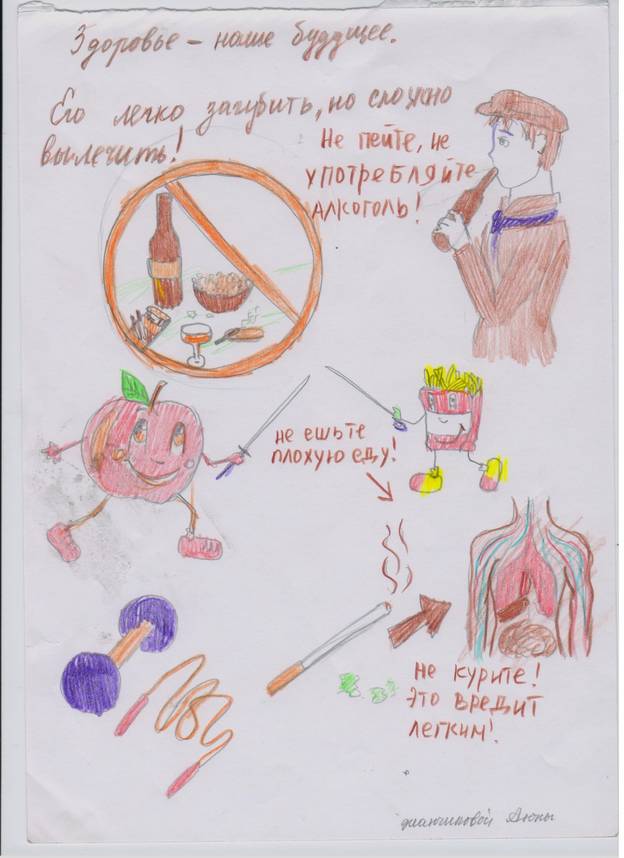 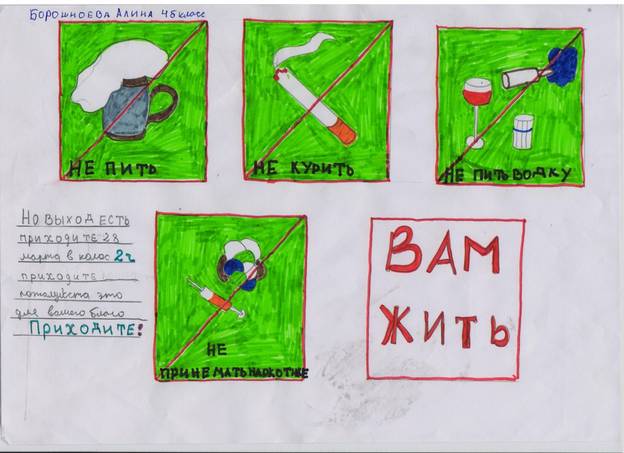 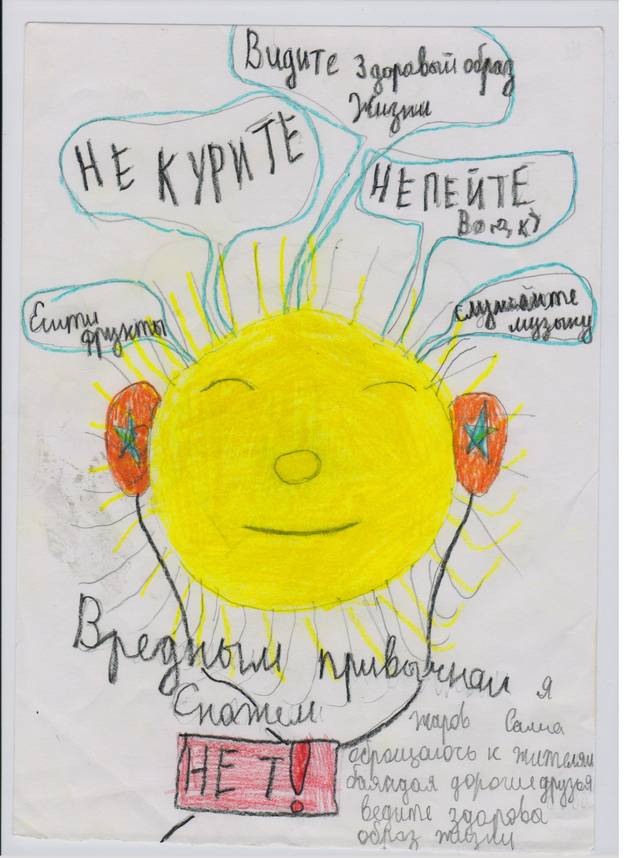 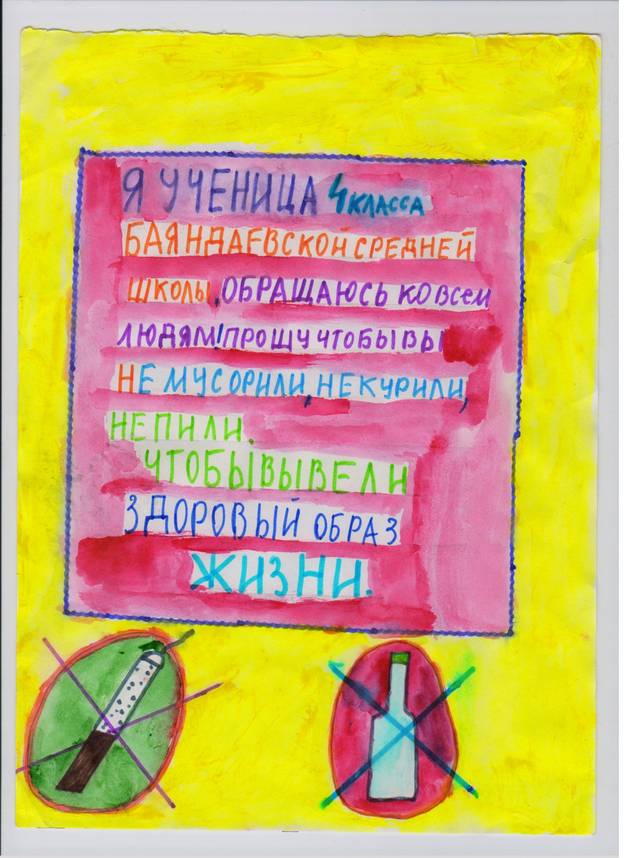 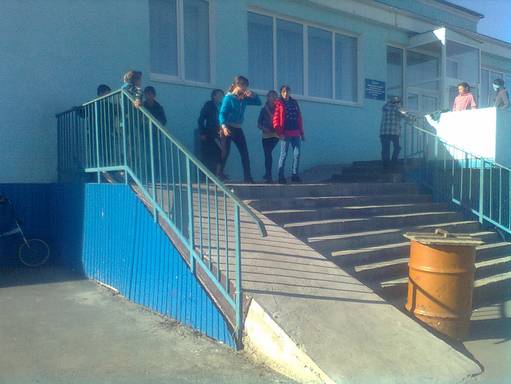 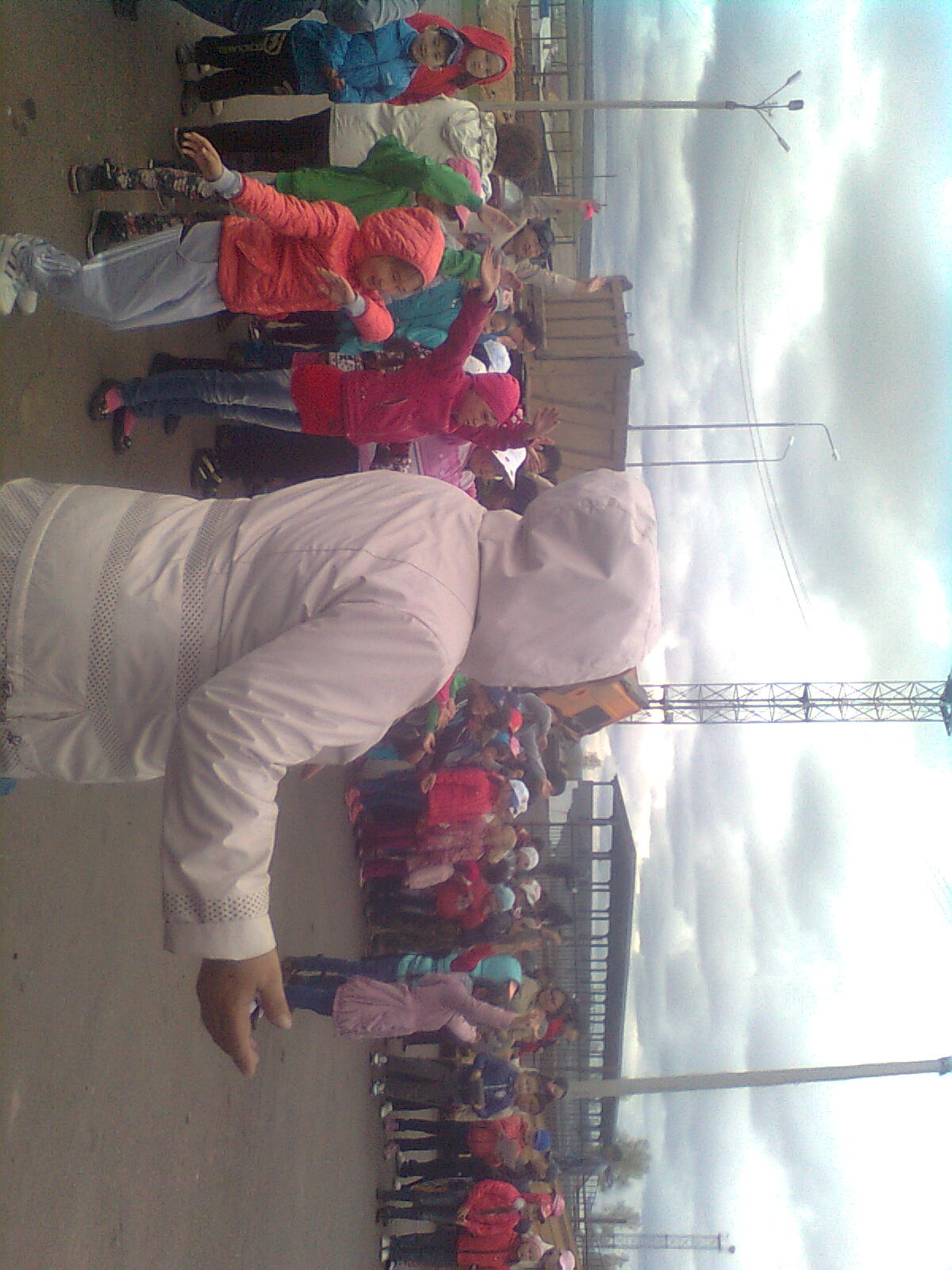 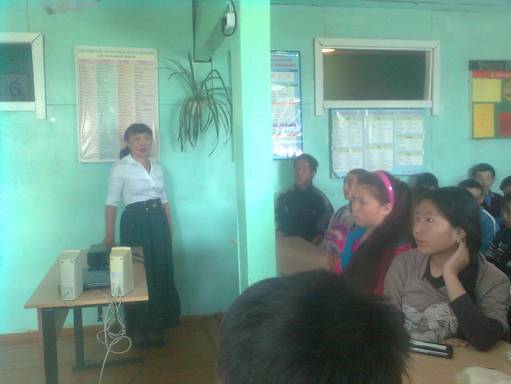 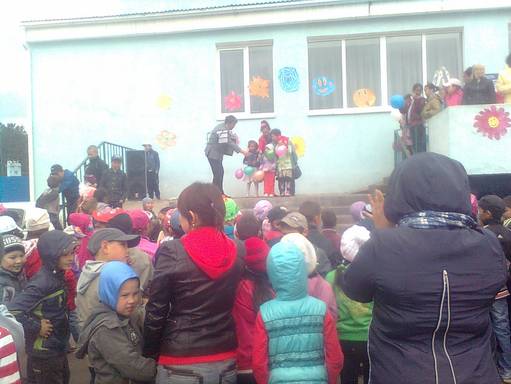 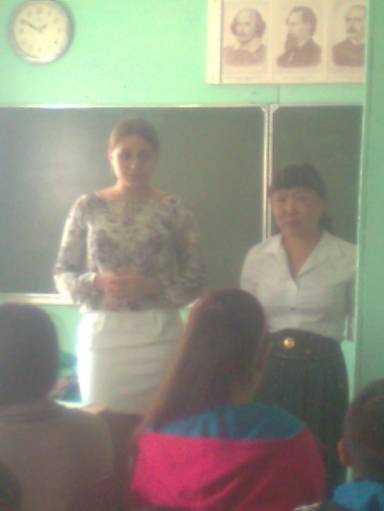 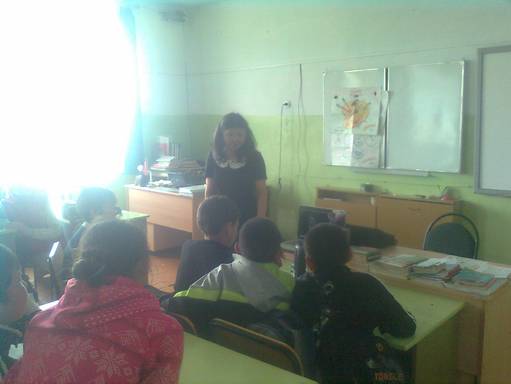 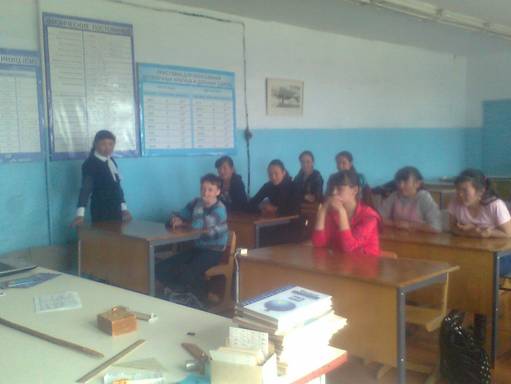 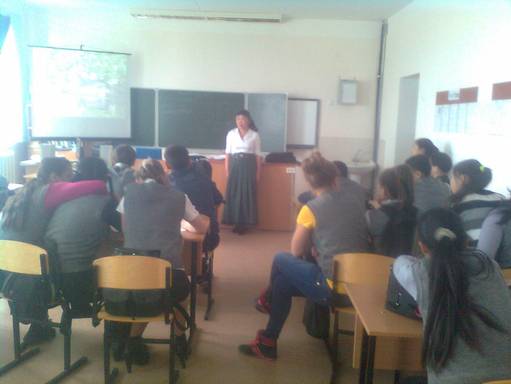 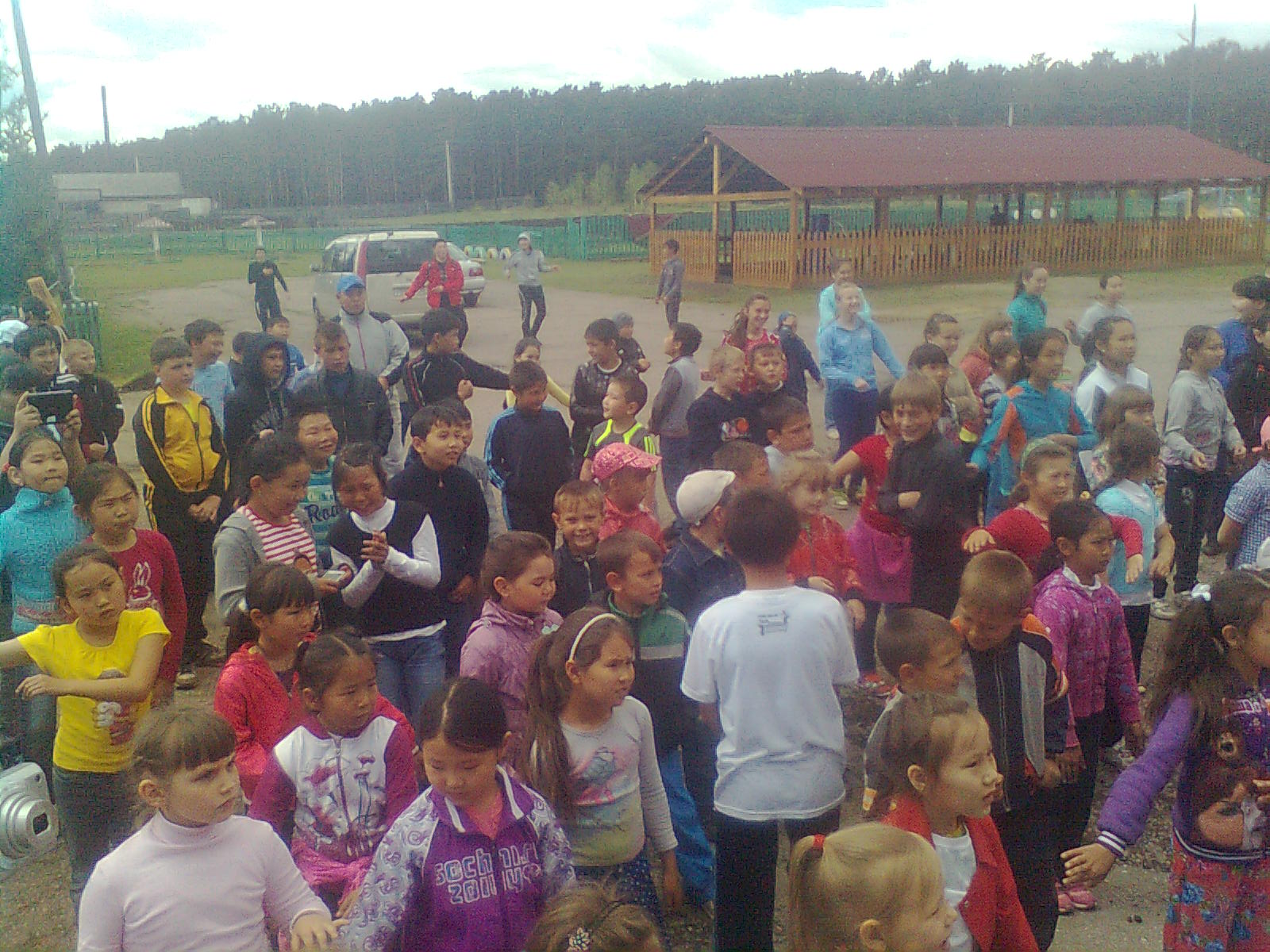 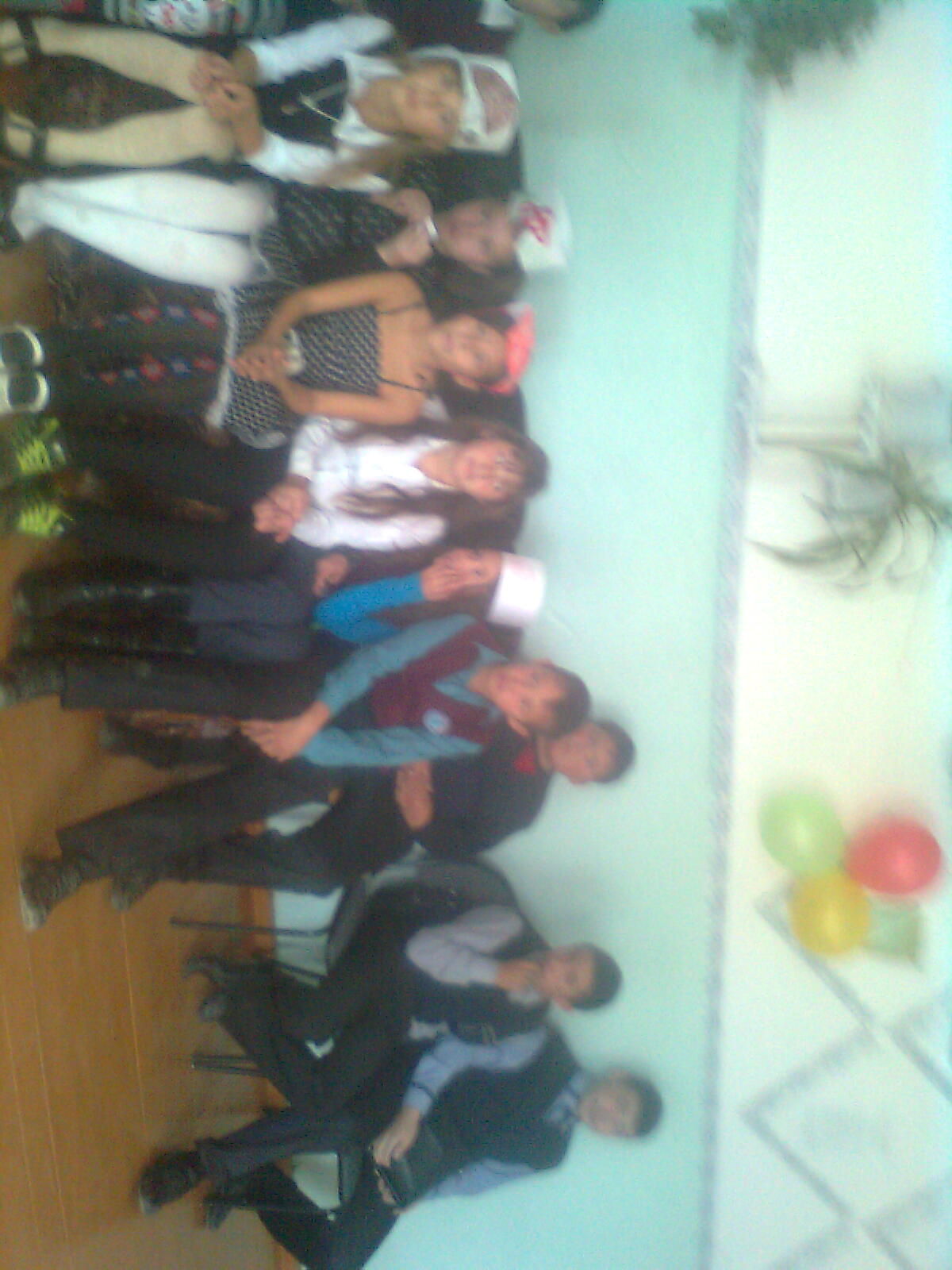 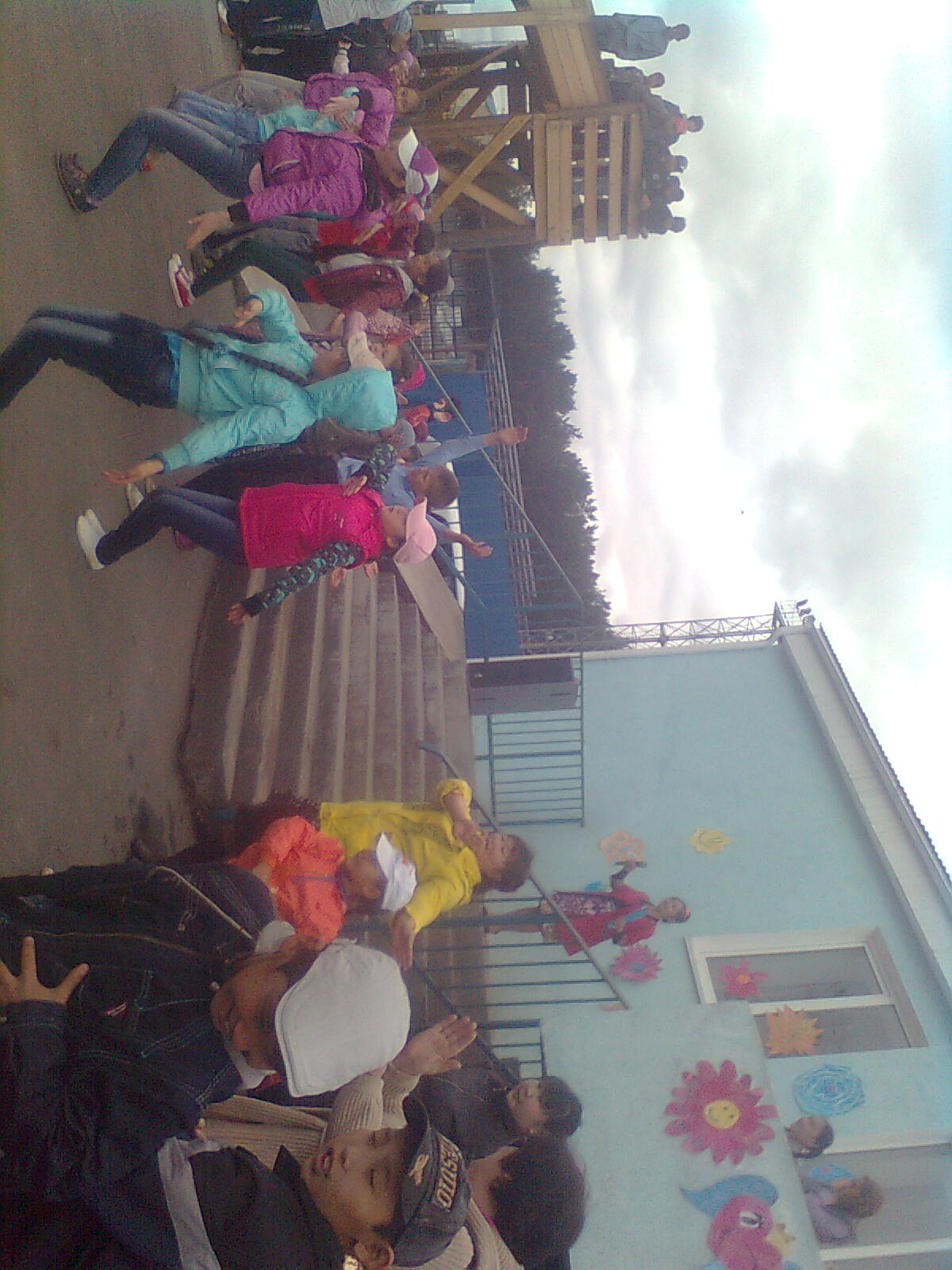 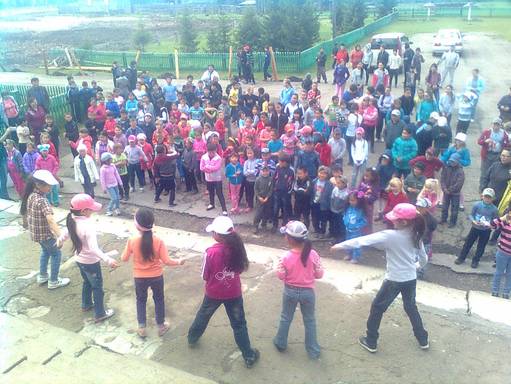 №п/пНаименование услугКоличество мероприятий,проведенных в 1 полугодии 2014  годаКоличество человек, принявших участие в мероприятиях в течение года1.Проведение профилактических мероприятий  с детьми «группы риска» (состоящие на учете в КДН, условно-осужденные, проживающие в условиях семейного неблагополучия)  совместно со специалистами КДН, управления образования, социальной защиты, правоохранительных органов.8/65Дата: 13 марта, 27 марта.Место: с БаяндайТематика: Социально-негативные явленияДата: 10  апреля, 24 апреля.Место: с БаяндайТематика: Эффективные методы выхода из нестандартных ситуаций.Дата: 8 мая, 15 маяМесто: с БаяндайТематика: Социально-негативные явленияДата: 5 июня, 19 июня.Место: с Баяндай2Проведение тренингов и консультаций с  подростками и молодежью  на территории муниципального образования. 12/ 152Дата: 5 мартаМесто: с. ОльзоныТематика: Уверенное поведение и проблема агрессивности. Результат: Уверенное поведение, позитивные отношение в коллективе.Дата: 5 мартаМесто: с. ОльзоныТематика: Общение с окружающими.Результат: Понимание поведения окружающих, умение строить позитивные отношения в семье и обществе.Дата:19 мартаМесто: с. ТургеневкаТематика: Эффективное решение проблемРезультат: формирование навыка эффективного разрешения проблемы, ответственности за свое поведение.Дата: 25 апреляМесто: с. ПоловинкаТематика: Курение табака.Дата: 22 апреляМесто: с ВасильевкаТематика: Злоупотребление алкоголемДата:15 апреляМесто: с. КокориноТематика: Психоактивные веществаДата: 13 маяМесто: с. ХоготТематика: Давление сверстниковДата: 14 маяМесто: с.ГаханыТематика:  Психоактивные веществаДата: 15 мая Место: с. ПоловинкаТематика: Эффективное решение проблемДата: 14 мая Место: с ГаханыТематика: NARCONON 20063Проведение профилактических мероприятий с подростками и молодежью (лекции, беседы, кинолектории, викторины, круглые столы). 11/414Дата: 5 мартаМесто: с ОльзоныТематика: NARCONON 2006Дата: 14 мартаМесто: с КокориноТематикаNARCONON 2006Дата: 10  апреля, 24 апреля.Место: с БаяндайТематика: Эффективные методы выхода из нестандартных ситуаций. Социально-негативные явленияРезультат: уменьшение количества правонарушенийДата: 25 апреляМесто: с. ПоловинкаТематика: Курение табака.Результат:  Стремление вести здоровый образ жизни, стремление улучшать мир вокруг себяДата: 22 апреляМесто: с ВасильевкаТематика: Злоупотребление алкоголемРезультат: Понимание поведения окружающих, отрицательное отношение к употреблению алкоголя.Дата:15 апреляМесто: с. КокориноТематика: Психоактивные веществаРезультат: формирование навыка эффективного разрешения проблемы, ответственности за свое поведениеДата: 15 маяМесто: с  ПоловинкаТематикаNARCONON 2006Дата: 15 маяМесто: с. ПоловинкаТематика: ДружбаДата: 6 июняМесто: с ГаханыТематика: Психоактивные веществаРезультат: Отрицательное отношение к употреблению психоактивных веществДата: 14 июняМесто: с ПоловинкаТематикаNARCONON 2006Результат: Распознавание эмоциональных состояний, стремление сохранить здоровьеДата: 10 июня Место: ЗагатуйТематика Курение табакаРезультат: общественное неприятие курения5.Разработка и проведение  акции  по пропаганде здорового образа среди молодёжи, профилактике наркомании и других социально-негативных явлений среди молодежи.3/150Дата: 28 мартас БаяндайМесто: площадка дома культуры Тематика: Здоровый образ жизниРезультат: стремление вести здоровый образ жизниДата: 29 маяс БаяндайМесто: площадка дома культуры Тематика: Здоровый образ жизниРезультат: стремление вести здоровый образ жизниДата: 15 июняс БаяндайМесто: площадка школыТематика: Здоровый образ жизниРезультат: стремление вести здоровый образ жизни6.Проведение мероприятий для родителей по предупреждению наркотической зависимости у детей и подростков8/142Дата:19 мартаМесто:с. ТургеневкаТематика: Конфликтные ситуацииРезультат: умение выйти из конфликтной ситуации без насилия. Желание вести здоровый образ жизниДата: 14 мартаМесто: с КокориноТематика: Эффективное решение проблемРезультат: формирование навыков оценки проблемной ситуации и принятия решения, стремление вести здоровый образ жизни, показывая пример подросткам. Дата:25 апреляМесто: с. ПоловинкаТематика: Успешная социализация ребенка, предпосылки успешной социализации.Результат: Родители лучшие друзья своего ребенка. Успешная социализация детей и родителей.Дата: 22 апреляМесто: с  ВасильевкаТематика: Почему подростки пробуют наркотики ?Результат: Родители понимают эмоциональное состояние своего ребенка. Родители лучшие друзья своего ребенка. Место: с.  ПоловинкаТематика: Успешная социализация. В чем секрет?Результат:  Формирование навыка эффективного взаимоотношения в семье. Желание вести здоровый образ жизниДата: 20 маяМесто: с. ВасильевкаТематика: Социальная компетентностьРезультат: формирование навыков оценки проблемной ситуации и принятия решения, стремление вести здоровый образ жизни, показывая пример подросткам.Дата:21 июняМесто: с. ВасильевкаТематика: Секреты успешной социализации Результат: Желание вести здоровый образ жизниДата:  15 июняМесто: с КокориноТематика: Почему подростки пробуют ПАВ?Результат: формирование навыков оценки проблемной ситуации и принятия решения, стремление вести здоровый образ жизни, показывая пример подросткам.7.Проведение  конференции, семинары, круглые столы  по профилактике алкогольной, наркотической и других зависимостей в муниципальном образовании.2/60Дата: 20 мартаМесто: с. ТургеневкаТематика: Злоупотребление алкоголемРезультат: Осознание собственной мотивации употребления алкоголя. Масштабы социальной проблемы.Дата: 20  маяМесто: с. ВасильевкаТематика: Злоупотребление алкоголемРезультат: Осознание собственной мотивации употребления алкоголя. Масштабы социальной проблемы.